PSET 8 – Due 10.23.18 at the Start of ClassProblem 1 Look through the SENSOR guide completed by the class.  Pick your favorite sensor for each of the 5 categories [temperature, flow, pressure, level, and composition] and explain how it works.  What is sensor input?  What is the output?  https://docs.google.com/presentation/d/1mc2byFLaMfH3ZYMFrfWHCOmLsCjTx4jK2mSmrFUKDic/edit?usp=sharing Show a full block diagram of a feed-back control system using one of these sensors.  Note on your diagram what the signal is going in and out of each transfer function (mA, mV, psi, T, etc…)Problem 2Now do part (b) of problem 4 in the last Pset (the part we skipped).  This asks for the range of Kc values that yield a stable closed-loop system.  Don’t use direct substitution.  Instead, use the Pade approximation that we have used in class.  This is what I got for the FOPDT in part (a):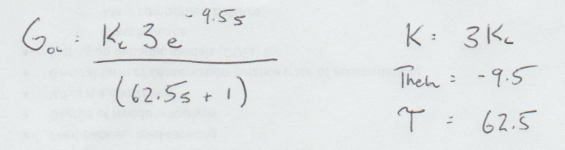 For the ‘check model’ part, please plot the response of this system (full, not approximate) to a unit step change of the input if the system is under control at the middle point between the extents of Kc found in part (a).  Assume that Y(s)/Ysp(s) = GoL / (1 + GoL) (this is the case where the transfer function describing your measurement system is the same as the transfer function that governs your set point.HINT: Look up these Matlab functions: ‘tf’ and ‘step’Problem 3 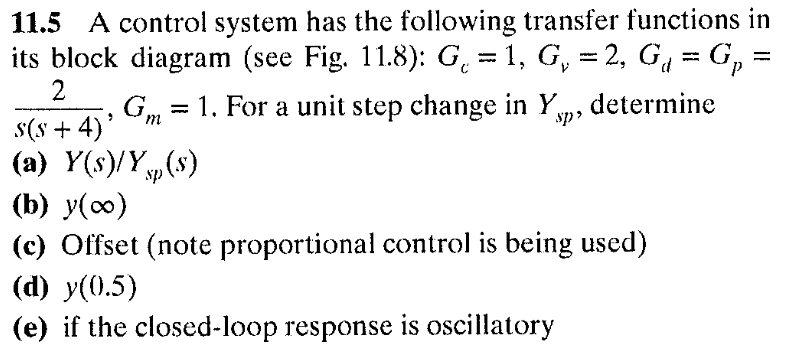 Problem 4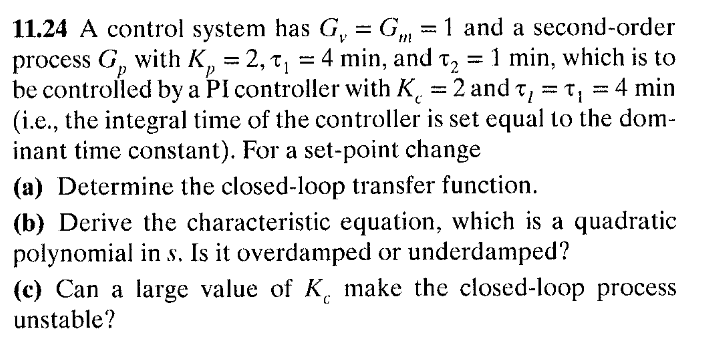 Problem 5 + [USE Thursday Class Time to Watch Movies]We have no class on 10.18 due to Dr. Reuel’s NIH trip.  Please watch the following in the place of class time and answer these questions: [1] Overview of common mechanical components in a control system: https://www.youtube.com/watch?v=tiyOHzgSa-s  Definition of an actuator:What are the three types of actuators?Example of a rotary valve:What are parts of the globe valve?What is the positioner for?[3] PID Controller https://www.youtube.com/watch?v=UR0hOmjaHp0 	What is the goal of control system?[4] PID Car Example https://www.youtube.com/watch?v=XfAt6hNV8XM 	Explain this analogy in your own words.[5] PID Car Example 2 [from my buddy’s lab at MIT] - https://www.youtube.com/watch?v=4Y7zG48uHRo 	What are the examples of disturbances?	What are some examples of instability? [6] Exothermic Runway - https://www.youtube.com/watch?v=C561PCq5E1gWhat should have this company done for their control system to have avoided this problem?Also watch these videos to prepare for our Oct 30 lab kick-off![5] Overview of control and intro to temp control lab system https://www.youtube.com/watch?v=Mbx5IMICS_Y [6] Hooking up the temperature control lab in Matlab (what you will do on Oct 30 in class!)https://www.youtube.com/watch?v=kyYnLFy9OMc [Group problems below…]Group Problem 1 (let’s try this one…hopefully it is not crazy…)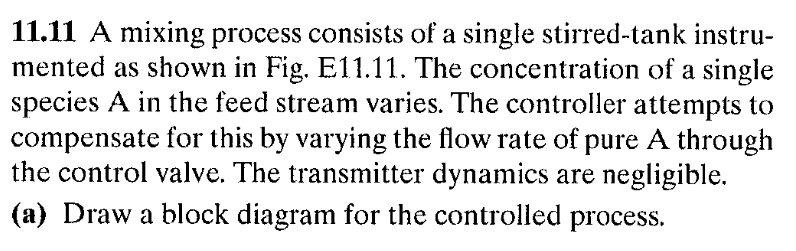 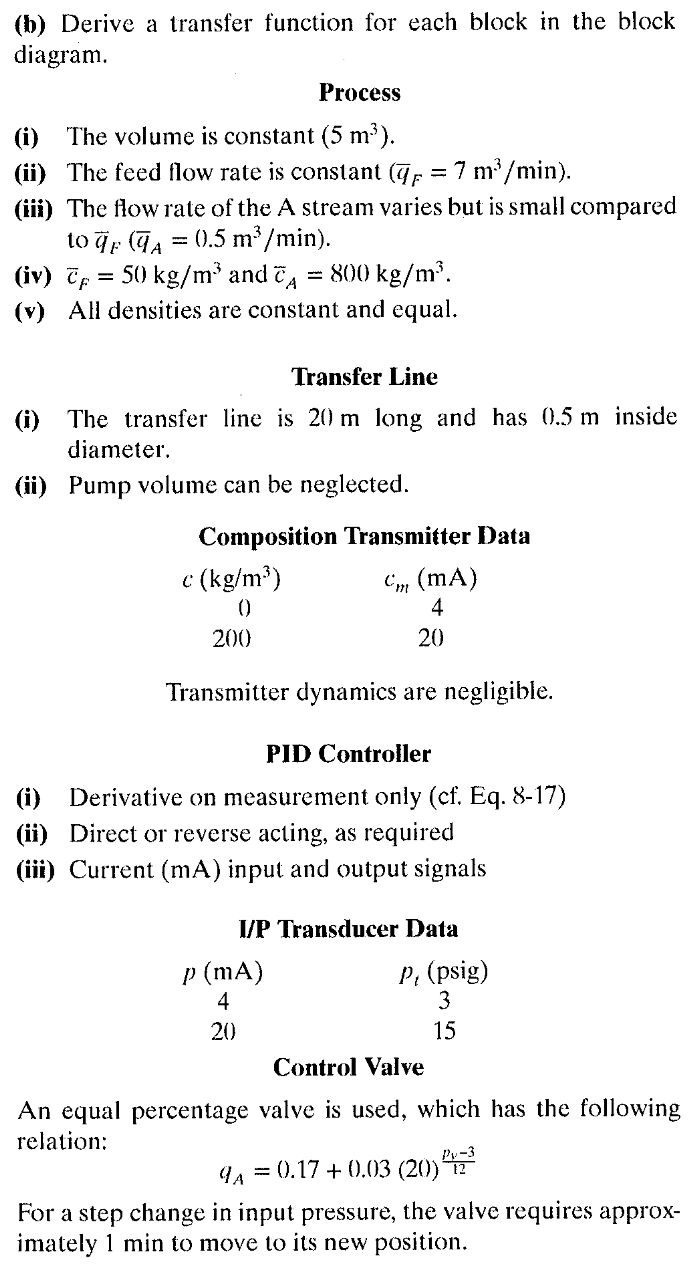 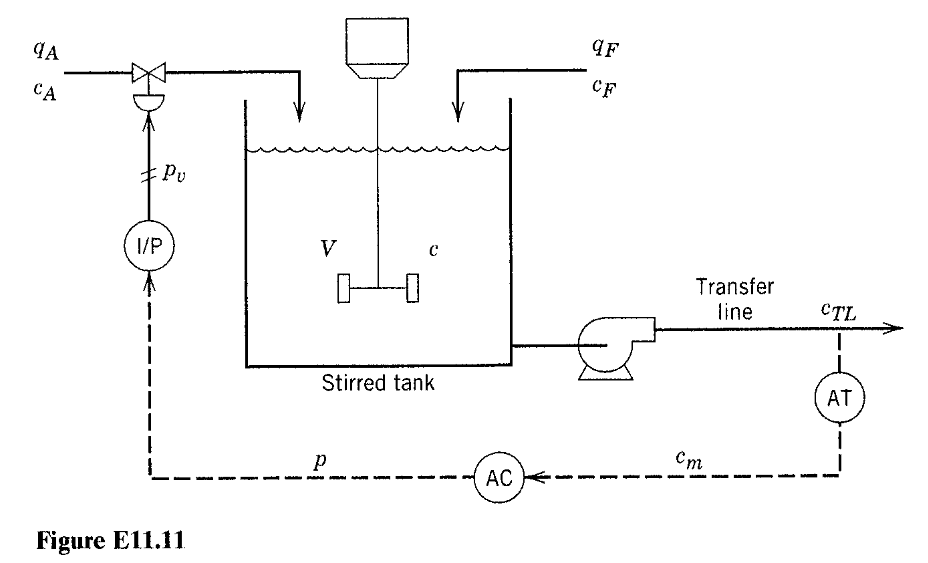 Group Problem 2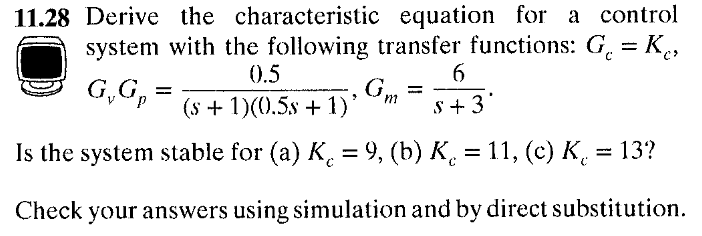 [NOTE: you only have to check answer with simulation]HINT: Use the Routh Array method and this one is straightforward!